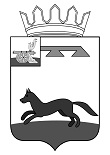 АДМИНИСТРАЦИЯКОЖУХОВИЧСКОГО СЕЛЬСКОГО ПОСЕЛЕНИЯХИСЛАВИЧСКОГО  РАЙОНА СМОЛЕНСКОЙ ОБЛАСТИПОСТАНОВЛЕНИЕот   16   августа   2022г.                 № 38Об утверждении  муниципальнойпрограммы  «Энергосбережение  и повышениеэнергетической эффективности на территорииКожуховичского  сельского  поселенияХиславичского  района  Смоленской   областиВ соответствии с Бюджетным кодексом Российской Федерации, Федеральным законом от 06.10.2003 № 131-ФЗ «Об общих принципах организации местного самоуправления в Российской Федерации»,  постановлением от 29.04.2022 № 21 «Об утверждении Порядка принятия решения о разработке муниципальных программ, их формирования и реализации в Администрации Кожуховичского сельского поселения Хиславичского района Смоленской области», Администрация Кожуховичского сельского поселения Хиславичского района Смоленской области  п о с т а н о в л я е т:1.Утвердить  муниципальную программу «Энергосбережение  и повышение энергетической эффективности на территории Кожуховичского сельского поселения Хиславичского района Смоленской области». 2.Признать утратившим силу постановление Администрации Кожуховичского сельского поселения Хиславичского района Смоленской области от 15.04.2015г. №13 об утверждении муниципальной программы «Энергосбережение  и повышение энергетической эффективности на территории Кожуховичского сельского поселения Хиславичского района Смоленской области» (в редакции Постановлений  Администрации Кожуховичского сельского поселения Хиславичского района Смоленской области №42 от 11.12.2015г., №35 от 21.09.2016г., №54 от 30.12.2016г., №32 от 14.09.2017г., №5 от 19.02.2018г., №48 от 29.10.2018г., № 7 от 15.02.2019 г., № 11 от 03.02.2021 г., № 3 от 01.02.2022 г).3.Настоящее постановление подлежит опубликованию (обнародованию) и размещению на официальном сайте муниципального образования «Хиславичский район» Смоленской области в  сети «Интернет».Глава муниципального образованияКожуховичского сельского поселенияХиславичского района Смоленской области                                         С.П.Федосов                                                            ПАСПОРТмуниципальной программы2. Показатели муниципальной программы3. Структура муниципальной программыФинансовое обеспечение муниципальной программыСВЕДЕНИЯо показателях муниципальной программыРаздел 1. Стратегические приоритеты в сфере реализации муниципальной программыЭнергосбережение в жилищно-коммунальном и бюджетном секторе поселения является актуальным и необходимым условием нормального функционирования, так как повышение эффективности использования ТЭР, при непрерывном росте цен на топливо и соответственно росте стоимости электрической и тепловой энергии позволяет добиться существенной экономии как ТЭР, так и финансовых  ресурсов.Программа энергосбережения должна обеспечить снижение потребление ТЭР и воды за счет внедрения предлагаемых данной программой решений и мероприятий, и соответственно, перехода на экономичное и рациональное расходование ТЭР, при полном удовлетворении потребностей в количестве и качестве, превратить энергосбережение в решающий фактор функционирования поселения.Энергосбережение - комплекс мер или действий, предпринимаемых  для обеспечения более  эффективного использования  ресурсов.Факторы, стимулирующие процессы энергосбережения:- рост стоимости энергоресурсов;- повышение качества и количества приборов учета энергоресурсов, автоматизация процессов энергопотребления;- повышение качества эксплуатации жилищного фонда.Цель энергосбережения - это повышение энергоэффективности во всех отраслях на территории поселения.Основными направлениями энергосбережения являются:1.  Поведенческое энергосбережение. Это укоренение у населения привычки к минимизации использования энергии, когда она им не нужна. Необходимо осознание положения, что энергосбережение – экономически выгодно. Достигается информационной поддержкой, методами пропаганды, обучением энергосбережению.2. Создание системы контроля потребления энергоресурсов. На сегодняшний день сложились все предпосылки для организации надежной и экономичной системы  учета энергии. При этом целью установки счетчиков является не только экономия от разницы реальной и договорной величины энергетической нагрузки, но и налаживание приборного учета энергии для создания системы контроля потребления энергоресурсов на конкретном объекте.В основу такой системы контроля должен быть положен документ, регистрирующий энергоэффективность объекта — энергетический паспорт. Главной мотивацией при введении энергетических паспортов на территории сельского поселения должно стать наведение порядка в системе  потребления энергоресурсов. Что приведет к оптимизации контроля тарифов на услуги энергоснабжающих организаций за счет получения достоверной информации.      Энергосбережение в муниципальных учреждениях должно: - обеспечить проведение энергетических обследований, ведение энергетических паспортов  в муниципальных организациях; - установить и обеспечить соблюдение нормативов затрат топлива и энергии, лимитов потребления энергетических ресурсов;- обеспечить приборами учета коммунальных ресурсов и устройствами регулирования потребления тепловой энергии;- сформировать систему муниципальных нормативных правовых актов, стимулирующих энергосбережение;- автоматизировать потребление тепловой энергии зданиями, строениями, сооружениями;- повысить энергетическую эффективность систем освещения зданий, строений, сооружений;- произвести закупку энергопотребляющего оборудования высоких классов энергетической эффективности.Мероприятия по повышению эффективности использования энергии в жилищном фонде:- проведение энергосберегающих мероприятий (проведение энергетических обследований,  обеспечение общедомовыми и поквартирными приборами учета коммунальных ресурсов и устройствами регулирования потребления тепловой энергии) при капитальном ремонте многоквартирных жилых домов.Для создания условий выполнения энергосберегающих мероприятий необходимо:- обеспечить в рамках муниципального заказа применение современных энергосберегающих технологий при проектировании, строительстве, реконструкции и капитальном ремонте объектов муниципального жилищного фонда;- сформировать систему муниципальных нормативных правовых актов, стимулирующих энергосбережение в жилищном фонде (в том числе при установлении нормативов потребления коммунальных ресурсов); - создать условия для обеспечения жилищного фонда муниципального образования приборами учета коммунальных ресурсов и устройствами регулирования потребления тепловой энергии;- обеспечить доступ населения муниципального образования к информации по энергосбережению.Организационные мероприятия по энергосбережению и повышению энергетической эффективности системы коммунальной инфраструктуры Кожуховичскогосельского поселения включают в себя:Мероприятия по повышению эффективности при осуществлении муниципальных закупок:- Отказ от закупок товаров для муниципальных нужд, имеющих низкую энергоэффективность;-соблюдение запрета закупок для муниципальных нужд всех типов ламп накаливания мощностью 100 Вт и выше.Программа энергосбережения обеспечит перевод на энергоэффективный путь развития. В бюджетной сфере - минимальные затраты на ТЭР. Программа предусматривает организацию энергетических обследований для выявления нерационального использования энергоресурсов; разработку и реализацию энергосберегающих мероприятий. Учет топливно-энергетических ресурсов, их экономия, нормирование и лимитирование, оптимизация топливно - энгергетического баланса позволяет снизить удельные показатели расхода энергоносителей, кризис неплатежей, уменьшить бюджетные затраты на приобретение ТЭР.Раздел 2. Сведения о региональных проектах.Финансирование по региональным проектам не предусмотрено.Раздел 3. Сведения о ведомственных проектах.Финансирование по ведомственным проектам не предусмотрено.Раздел 3.ПАСПОРТА комплексов процессных мероприятийПАСПОРТКомплекса процессных мероприятий «Энергосбережение  и повышение энергетической эффективности на территории  поселения»Общие положенияПоказатели реализации комплекса процессных мероприятийРаздел 3. СВЕДЕНИЯо финансировании структурных элементов Муниципальной  программы «Энергосбережение и повышение энергетической эффективности на территорииКожуховичского сельского поселения Хиславичского района Смоленской области» УТВЕРЖДЕНА Постановлением Администрации Кожуховичского сельского поселения Хиславичского района Смоленской областиот  16 .08.2022г.  № 38Наименование  муниципальной  программы   муниципальная программа «Энергосбережение  и повышение энергетической эффективности на территории Кожуховичского сельского поселения Хиславичского района Смоленской области»Ответственный исполнитель муниципальной  программы  Глава муниципального образования Федосов Сергей ПетровичПериод реализации муниципальной программы202-2024 годыЦель муниципальной  программыОбеспечение рационального использования энергетических ресурсов за счет реализации мероприятий по энергосбережению и повышению энергетической эффективности.Объем финансового обеспечения  за весь период реализации (по годам реализации и в разрезе источников финансирования на очередной финансовый год и первый, второй годы планового периода)Общий объем финансирования составляет 2,0 тыс. рублей, из них:очередной финансовый год (всего) – 1,0 тыс.руб, из них:- средства федерального бюджета – 0,0 тыс.руб;- средства областного бюджета – 0,0 тыс. руб;- средства районного бюджета – 0,0 тыс. руб;- средства бюджета поселения – 1,0 тыс. руб;- средства внебюджетных источников -0,0 тыс. руб;- 1-й год планового периода (всего) – 0,5 тыс. руб, из них:- средства федерального бюджета – 0,0 тыс.руб;- средства областного бюджета – 0,0 тыс. руб;- средства районного бюджета – 0,0 тыс. руб;- средства бюджета поселения – 0,5 тыс. руб;- средства внебюджетных источников -0,0 тыс. руб;- 2-й год планового периода (всего) – 0,5 тыс. руб, из них:- средства федерального бюджета – 0,0 тыс.руб;- средства областного бюджета – 0,0 тыс. руб;- средства районного бюджета – 0,0 тыс. руб;- средства бюджета поселения – 0,5 тыс. руб;- средства внебюджетных источников -0,0 тыс. руб;Влияние на достижение целей государственных программ Российской ФедерацииСвязь с государственными программами не предусмотрена№ п/пНаименование показателяЕдиница измеренияБазовое значение показателейПланируемое значение показателяПланируемое значение показателяПланируемое значение показателя№ п/пНаименование показателяЕдиница измеренияБазовое значение показателейочередной финансовый год1-й год планового периода2-й год планового периода№ п/пНаименование показателяЕдиница измерения2021 год2022 год2023 год2024 год12345671Снижение потребления энергии и связанных с этим затрат по муниципальным контрактам.%510   15202Уровень привлечения населения муниципального образования к мероприятиям по энергосбережению%5060   7080№ п/пЗадача структурного элементаКраткое описание ожидаемых эффектов от реализации задачи структурного элементасвязь с показателями12341.Региональный проект1.Региональный проект1.Региональный проект1.Региональный проектУчастие в региональных проектах не предусмотреноУчастие в региональных проектах не предусмотреноУчастие в региональных проектах не предусмотреноУчастие в региональных проектах не предусмотрено2.Ведомственный проект2.Ведомственный проект2.Ведомственный проект2.Ведомственный проектУчастие в ведомственных проектах не предусмотреноУчастие в ведомственных проектах не предусмотреноУчастие в ведомственных проектах не предусмотреноУчастие в ведомственных проектах не предусмотрено3. Комплекс процессных мероприятий «Энергосбережение  и повышение энергетической эффективности на территории  поселения»3. Комплекс процессных мероприятий «Энергосбережение  и повышение энергетической эффективности на территории  поселения»3. Комплекс процессных мероприятий «Энергосбережение  и повышение энергетической эффективности на территории  поселения»3. Комплекс процессных мероприятий «Энергосбережение  и повышение энергетической эффективности на территории  поселения»Ответственный за выполнение комплекса процессных мероприятийОтветственный за выполнение комплекса процессных мероприятийГлава муниципального образования Федосов Сергей ПетровичГлава муниципального образования Федосов Сергей Петрович3.1.Закупка и замена ламп накаливания на энергоэффективные в зданиях, находящихся в муниципальной собственностиОбеспечение рационального использования энергетических ресурсовСнижение потребления энергии и связанных с этим затрат по муниципальным контрактам.3.2.Проведение мероприятий по информированию населения о рациональном использовании энергетических ресурсовПривлечение населения  к рациональному использования энергетических ресурсовУровень привлечения населения муниципального образования к мероприятиям по энергосбережениюИсточник финансового обеспеченияОбъем финансового обеспечения по годам реализации(тыс. рублей)Объем финансового обеспечения по годам реализации(тыс. рублей)Объем финансового обеспечения по годам реализации(тыс. рублей)Объем финансового обеспечения по годам реализации(тыс. рублей)Источник финансового обеспечениявсего2022 год2023 год2024 год12345В целом по муниципальной программе, 
в том числе:2,01,00,50,5средства муниципального бюджета2,01,00,50,5№ п/пНаименование показателяМетодика расчета показателя или источник получения информации о значении показателя (наименование формы статистического наблюдения, реквизиты документа об утверждении методики и т.д.)1Снижение потребления энергии и связанных с этим затрат по муниципальным контрактам.Источник получения информации: счета за электроэнергию2Уровень привлечения населения муниципального образования к мероприятиям по энергосбережениюИсточник получения информации: собрания, сходы, проведение опросов среди населенияОтветственный за выполнение комплекса процессных мероприятийГлава муниципального образования Кожуховичского сельского поселения Хиславичского района Смоленской областиСвязь с муниципальной программойМуниципальная программа «Энергосбережение и повышение энергетической эффективностина территории Кожуховичского сельского поселения Хиславичского района Смоленской области»№ п/пнаименование показателя реализацииЕдиница измеренияБазовое значение показателя реализации (к очередному финансовому году)Планируемое значение показателя реализации  на очередной финансовый год и плановый периодПланируемое значение показателя реализации  на очередной финансовый год и плановый периодПланируемое значение показателя реализации  на очередной финансовый год и плановый период№ п/пнаименование показателя реализацииЕдиница измеренияБазовое значение показателя реализации (к очередному финансовому году)2022 год2023 год2024 год12345671Снижение потребления энергии и связанных с этим затрат по муниципальным контрактам.%51015202Уровень привлечения населения муниципального образования к мероприятиям по энергосбережению%50607080№ п/пНаименование Участник муниципальной программыИсточник финансового обеспечения (расшифровать)Объём средств на реализацию муниципальной программы на очередной финансовый год и плановый период (тыс.руб)Объём средств на реализацию муниципальной программы на очередной финансовый год и плановый период (тыс.руб)Объём средств на реализацию муниципальной программы на очередной финансовый год и плановый период (тыс.руб)Объём средств на реализацию муниципальной программы на очередной финансовый год и плановый период (тыс.руб)№ п/пНаименование Участник муниципальной программыИсточник финансового обеспечения (расшифровать)всего2022 год2023 год2024 год12345678Региональный проектРегиональный проектРегиональный проектРегиональный проектРегиональный проектРегиональный проектРегиональный проектРегиональный проектФинансирование по региональным проектам не предусмотреноФинансирование по региональным проектам не предусмотреноФинансирование по региональным проектам не предусмотреноФинансирование по региональным проектам не предусмотреноФинансирование по региональным проектам не предусмотреноФинансирование по региональным проектам не предусмотреноФинансирование по региональным проектам не предусмотреноФинансирование по региональным проектам не предусмотреноВедомственный проектВедомственный проектВедомственный проектВедомственный проектВедомственный проектВедомственный проектВедомственный проектВедомственный проектФинансирование по ведомственным проектам не предусмотреноФинансирование по ведомственным проектам не предусмотреноФинансирование по ведомственным проектам не предусмотреноФинансирование по ведомственным проектам не предусмотреноФинансирование по ведомственным проектам не предусмотреноФинансирование по ведомственным проектам не предусмотреноФинансирование по ведомственным проектам не предусмотреноФинансирование по ведомственным проектам не предусмотреноКомплекс процессных мероприятий «Энергосбережение  и повышение энергетической эффективности на территории  поселения»Комплекс процессных мероприятий «Энергосбережение  и повышение энергетической эффективности на территории  поселения»Комплекс процессных мероприятий «Энергосбережение  и повышение энергетической эффективности на территории  поселения»Комплекс процессных мероприятий «Энергосбережение  и повышение энергетической эффективности на территории  поселения»Комплекс процессных мероприятий «Энергосбережение  и повышение энергетической эффективности на территории  поселения»Комплекс процессных мероприятий «Энергосбережение  и повышение энергетической эффективности на территории  поселения»Комплекс процессных мероприятий «Энергосбережение  и повышение энергетической эффективности на территории  поселения»Комплекс процессных мероприятий «Энергосбережение  и повышение энергетической эффективности на территории  поселения»3.1Закупка и замена ламп накаливания на энергоэффективные в зданиях, находящихся в муниципальной собственностиАдминистрация Кожуховичского сельского поселения Хиславичского района Смоленской областисредства муниципального  бюджета      2,0    1,0   0,5 0,53.2.Проведение мероприятий по информированию населения о рациональном использовании энергетических ресурсовАдминистрация Кожуховичского сельского поселения Хиславичского района Смоленской области-0,00,00,00,0Итого по комплексу процессных мероприятийИтого по комплексу процессных мероприятийИтого по комплексу процессных мероприятийх2,01,0   0,5   0,5Всего по муниципальной программеВсего по муниципальной программеВсего по муниципальной программех2,01,00,50,5